Č. j. 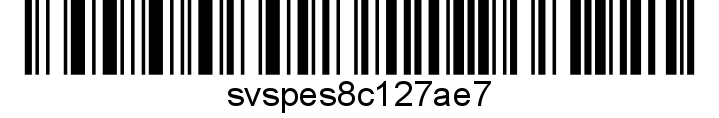 Nařízení Státní veterinární správy Krajská veterinární správa Státní veterinární správy pro Liberecký kraj (dále jen „správní orgán“ nebo „KVSL“) jako místně a věcně příslušný správní orgán podle § 49 odst. 1 písm. c) zákona č. 166/1999 Sb., o veterinární péči a o změně některých souvisejících zákonů (veterinární zákon) ve znění pozdějších předpisů (dále jen veterinární zákon), v souladu s § 54 odst. 2 písm. a) a odst. 3 veterinárního zákona a podle nařízení Evropského parlamentu a Rady (EU) 2016/429 ze dne 9. března 2016 o nákazách zvířat a o změně a zrušení některých aktů v oblasti zdraví zvířat („právní rámec pro zdraví zvířat“), v platném znění, nařízení Komise v přenesené pravomoci (EU) 2020/687 ze dne 17. prosince 2019, kterým se doplňuje nařízení Evropského parlamentu a Rady (EU) 2016/429, pokud jde o pravidla pro prevenci a tlumení určitých nákaz uvedených na seznamu, (dále jen „nařízení (EU) 2020/687“), rozhodla takto:Ukončení mimořádných veterinárních opatření(1) Mimořádná veterinární opatření k zamezení šíření nebezpečné nákazy - vysoce patogenní aviární influenzy v Libereckém kraji – nařízená dne 04.01.2023 pod č. j. SVS/2023/001524-L, na základě potvrzení jejího výskytu v katastrálním území Velká Bukovina 778273 (okres Děčín), změněná dne 10.01.2023 pod č. j. SVS/2023/005983-L a změněná dne 26.01.2023 pod č. j. SVS/2023/014280-L se ukončují. Nařízení Státní veterinární správy č. j. SVS/2023/001524-L ze dne 04.01.2023, Nařízení Státní veterinární správy č. j. SVS/2023/005983-L ze dne 10.01.2023 a Nařízení Státní veterinární správy č. j. SVS/2023/014280-L ze dne 26.01.2023, se zrušují. (2) Vzhledem k tomu, že ke dni 04.02.2023 uplynula doba 30 dní od vydání nařízení Státní veterinární č. j. SVS/2023/001524-L ze dne 04.01.2023, byly splněny další podmínky v souladu s článkem 55 Nařízení Komise 2020/687 a zároveň v ochranném pásmu byly splněny požadavky stanovené v článku 39 Nařízení Komise 2020/687, ruší se ke dni vydání tohoto nařízení opatření přijatá v pásmu dozoru a zároveň se ruší pásmo dozoru definované v nařízení Státní veterinární správy č. j. SVS/2023/014280-L ze dne 26.01.2023. Čl. 2Společná a závěrečná ustanoveníToto nařízení nabývá podle § 2 odst. 1 a § 4 odst. 1 a 2 zákona č. 35/2021 Sb., o Sbírce právních předpisů územních samosprávných celků a některých správních úřadů . Naléhavým obecným zájmem je zde ochrana zdraví lidí a zvířat, přičemž pozdější účinnost nařízení a opatření v něm uvedených by vedla k jeho ohrožení a značnému zvýšení rizika rozšíření nákazy. Datum a čas vyhlášení nařízení je vyznačen ve Sbírce právních předpisů. (2) Toto nařízení se vyvěšuje na úředních deskách krajského úřadu a všech obecních úřadů, jejichž území se týká, na dobu nejméně 15 dnů a musí být každému přístupné u krajské veterinární správy, krajského úřadu a všech obecních úřadů, jejichž území se týká.  (3) Státní veterinární správa zveřejní oznámení o vyhlášení nařízení ve Sbírce právních předpisů na své úřední desce po dobu alespoň 15 dnů ode dne, kdy byla o vyhlášení vyrozuměna. V  dne ředitel podepsáno elektronickyObdrží:Krajský úřad pro Liberecký kraj, IČ:70891508, DS: c5kbvkw, U Jezu 642/2a, 460 01 LiberecDotčené městské a obecní úřady prostřednictvím veřejné datové sítě do datové schránkyHasičský záchranný sbor Libereckého kraje, IČ:70888744, DS: hv4aivj, Barvířská 29/10, 460 07 LiberecKrajské ředitelství policie Libereckého kraje, IČ:72050501, DS: vsmhpv9, nám. Dr. E. Beneše 584/24, 460 01 LiberecKrajská hygienická stanice Libereckého kraje se sídlem v Liberci, IČ:71009302, DS: nfeai4j, Husova 186/64, 460 05 Liberec – Liberec V – Kristiánov